Epoque 2 : quelles sont les locomotives dispos ? 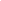 La seconde époque vous donne accès à 6 locomotives différentes et une pour les passagers:La Girafe: La locomotive pour les passagers 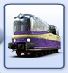 Il vous faut la roue d’entrainement petite et moyenne et en plus le système de secours et le palier à rouleaux  pour passer à la locomotive "Panthère"La Chauve-souris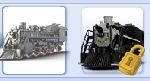 Il vous faut le ventilateur de réchauffage pour passer à la locomotive "Panthère" ou bien il vous faut la valve de frein conducteur pour passer à la locomotive "Ours noir"L'Ours Noir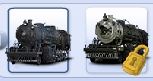 Il vous faut le frein à contrepoids et la super-chaudière pour passer à la locomotive "Lynx"La Panthère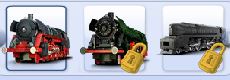 Il vous faut l'embrayage rotatif pour passer à la locomotive "Lynx"Le Lynx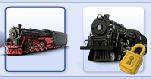 Il vous faut le Placage ondulé, la kylchap et le foyer à charbon pulvérisé pour passer à la locomotive"Sanglier"Le Sanglier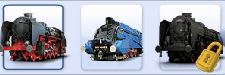 Il vous faut le ressort à lames et le marchepied pour passer à la locomotive "Éléphant"L'Éléphant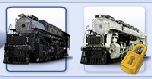 L'obtention du crochet de l'époque 2 nécessite 50 points de recherche.35 pts de rech. pour la locomotive200.000 $10 pts de rech.TractionRessort à lames + 5 wagons40.000 $10 pts de rech.TractionGrand tender + 5 wagons35.000 $5 pts de rech.FiabilitéSystème de secours+10 % de la fiabilité15.000 $4 pts de rech.FiabilitéPalier à rouleaux+10 % de la fiabilité15.000 $8 pts de rech.Vitesse Roue d’entrainement petite+ 20 km/h30.000 $6 pts de rech.Vitesse Roue d’entrainement moyenne+ 10 km/h20.000 $5 pts de rech.AccélérationPompe à huileune acceleration de +115.000 $4 pts de rech.AccélérationKylchapune acceleration de +110.000 $18 pts de recherche     pour la locomotive         Chauve-Souris165.000 $11 pts de rechercheTractionVentilateur de réchauffage  1 wagon40.000 $  9 pts de recherche     VitesseValve de frein conducteur+ 15 km/h30.000 $  6 pts de recherche           AccélérationLevier Barnesune accélération de +214.000 $  3 pts de rechercheAccélération    Émanationune accélération de +16.000 $28 pts de recherchepour la locomotiveOurs Noir200.000 $  6 pts de rechercheFiabilitéVit-de-mulet    + 20 % de la faibilité15.000 $  6 pts de rechercheFiabilitéTampon à manchon+ 20 % de la fiabilité15.000 $13 pts de rechercheVitesseFrein à contrepoids+ 15 km/h40.000 $10 pts de rechercheAccélération     Super chaudièreune acceleration de +525.000 $  4 pts de rechercheAccélération     Bouill.une acceleration de +210.000 $22 pts de recherchepour la locomotivePanthère175.000 $13 pts de recherche     TractionEmbrayage rotatif    + 1 wagon50.000 $  7 pts de rechercheFiabilitéTampon central+ 15 % de la fiabilité12.000 $  3 pts de rechercheFiabilitéAmortisseur+ 5 % de la fiabilité5.000 $10 pts de rechercheVitesseFrein à vapeur+ 20 km/h25.000 $  5 pts de rechercheVitessePompe de mélange+ 10 km/h15.000 $  8 pts de rechercheAccélération    Arbre à camesune acceleration de +125.000 $20 pts de recherchepour la locomotiveLynx  150.000 $25 pts de rechercheTractionEssieu de wagon    + 2 wagons150.000 $  5 pts de rechercheFiabilitéPlacage ondulé+ 20 % de la fiabilité10.000 $  7 pts de rechercheVitesseRoue d'entraînement petite+ 15 km/h20.000 $  5 pts de rechercheVitesseRoue dêntraînement moyenne + 10 km/h12.000 $  4 pts de rechercheAccélération  Kylchapune acceleration de +28.000 $  4 pts de rechercheAccélération Foyer à charbon pulvériséune acceleration de +28.000 $30 pts de recherchepour la locomotive225.000 $15 pts de rechercheTractionRessort à lames   + 1 wagon80.000 $  5 pts de rechercheFiabilitéMarchepied+ 10 % de la fiabilité10.000 $  5 pts de rechercheFiabilitéSystème de secours + 10 % de la fiabilité10.000 $10 pts de rechercheVitesseRour d'entrainement grande + 20 km/h35.000 $  8 pts de rechercheAccélération     Pompe à huileune acceleration de +320.000 $35 pts de recherche   pour la locomotive300.000 $15 pts de rechercheTractionGrand tender + 1 wagon75.000 $  6 pts de rechercheFiabilitéPalier à rouleaux + 10 % de la fiabilité25.000 $13 pts de rechercheVitesseBrûl. pétrole+ 10 km/h50.000 $  8 pts de rechercheVitesseÉjecteur Giesl+ 5 km/h35.000 $10 pts de rechercheAccélérationColl. pétroleune acceleration de +150.000 $10 pts de rechercheAccélérationPompe alimentation L. une acceleration de +140.000 $Chemin AChemin BChemin CGirafe 35 PRChauve-Souris 18 PRChauve-Souris 18 PROptions 8 + 6 PROptions 11 PROptions 9 PROptions 5 +4 PRTotal 58 PRTotal 29 PRTotal 27 PRChemin A + BChemin A + BChemin CPanthère 22 PRPanthère 22 PROurs 28 PROptions 13 PROptions 13 PROptions 13 PROptions 10 PRTotal 35 PRTotal 35 PRTotal 51Total A 93 PRTotal B 64 PRTotal C 78 PRChemin A + B + CChemin A + B + CChemin A + B + CLynx Loco de la période 20 PRLynx Loco de la période 20 PRLynx Loco de la période 20 PROptions 25 PROptions 25 PROptions 25 PROptions 5 PROptions 5 PROptions 5 PROptions 7 PROptions 7 PROptions 7 PROptions 5 PROptions 5 PROptions 5 PROptions 4 PROptions 4 PROptions 4 PROptions 4 PROptions 4 PROptions 4 PRTotal 70 PRTotal 70 PRTotal 70 PRTotal A 163 PRTotal B 134 PRTotal C 148 PRSanglier 30 PR + Options 43 PR = 73 PRSanglier 30 PR + Options 43 PR = 73 PRSanglier 30 PR + Options 43 PR = 73 PREléphant 35 PR + options 62 PR = 97 PREléphant 35 PR + options 62 PR = 97 PREléphant 35 PR + options 62 PR = 97 PRCrochet 50 PRCrochet 50 PRCrochet 50 PRTotal A 330 PRTotal B 300 PRTotal C 318 PR